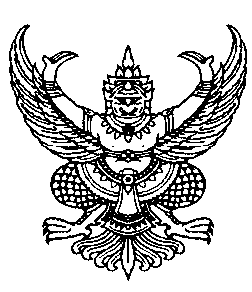 ประกาศเทศบาลตำบลไม้เรียงเรื่อง  ปรับปรุงแผนอัตรากำลัง ๓ ปี (ปีงบประมาณ ๒๕61 – ๒๕๖3)ฉบับปรับปรุง ครั้งที่ 2
------------------------------------------ด้วยเทศบาลตำบลไม้เรียง อำเภอฉวาง จังหวัดนครศรีธรรมราช ได้ขอความเห็นชอบกำหนดตำแหน่งพนักงานจ้างในแผนอัตรากำลัง 3 ปี (พ.ศ. 2561 – 2563) ประจำปีงบประมาณ พ.ศ. 2562 กรณีกำหนดตำแหน่งพนักงานจ้าง   งานการศึกษาปฐมวัย กองการศึกษา พนักงานจ้างตามภารกิจ ตำแหน่ง    ผู้ดูแลเด็ก 3 อัตรา และพนักงานจ้างทั่วไป ตำแหน่ง ผู้ดูแลเด็ก  1 อัตรา เพื่อให้มีความเหมาะสมเป็นไปตามภารกิจและปริมาณงานของส่วนราชการต่าง ๆ  อาศัยอำนาจตามมาตรา ๑๕ ประกอบ มาตรา 23 วรรคเจ็ด แห่งพระราชบัญญัติระเบียบบริหารงานบุคคลส่วนท้องถิ่น พ.ศ. ๒๕๔๒  และมติคณะกรรมการพนักงานเทศบาลจังหวัดนครศรีธรรมราช   ในการประชุมครั้งที่ 12/2561 เมื่อวันที่ 24 ธันวาคม 2561  มีมติเห็นชอบให้กำหนดตำแหน่งพนักงานจ้าง ในกรอบอัตรากำลัง 3 ปี (ปีงบประมาณ 2561 – 2563)  เทศบาลตำบลไม้เรียง จึงประกาศปรับปรุงแผนอัตรากำลัง 3 ปี (ปีงบประมาณ 2561 – 2563) ฉบับปรับปรุง ครั้งที่ 2 ประจำปีงบประมาณ พ.ศ. 2562 รายละเอียดปรากฏตามเอกสารแนบท้ายประกาศนี้ทั้งนี้  ตั้งแต่วันที่  26  ธันวาคม  2561  เป็นต้นไปประกาศ  ณ  วันที่  26  เดือนธันวาคม  พ.ศ. ๒๕61                                                          ชัยศรี  มีพัฒน์(นายชัยศรี  มีพัฒน์)นายกเทศมนตรีตำบลไม้เรียงรายละเอียดแนบท้ายประกาศเทศบาลตำบลไม้เรียงเรื่อง  ปรับปรุงแผนอัตรากำลัง 3 ปี (ปีงบประมาณ 2561  - 2563)ฉบับปรับปรุง ครั้งที่ 2 ประจำปีงบประมาณ พ.ศ. 2562วันที่  26  ธันวาคม  2561  - กรณีกำหนดตำแหน่งพนักงานจ้าง  จำนวน  4  อัตรา(ลงชื่อ         ชัยศรี  มีพัฒน์(นายชัยศรี  มีพัฒน์)นายกเทศมนตรีตำบลไม้เรียงที่ตำแหน่ง/สังกัดจำนวน(อัตรา)ประเภทหมายเหตุ12ตำแหน่ง ผู้ดูแลเด็กงานการศึกษาปฐมวัยกองการศึกษาตำแหน่ง ผู้ดูแลเด็กงานการศึกษาปฐมวัยกองการศึกษา31พนักงานจ้างตามภารกิจพนักงานจ้างทั่วไป